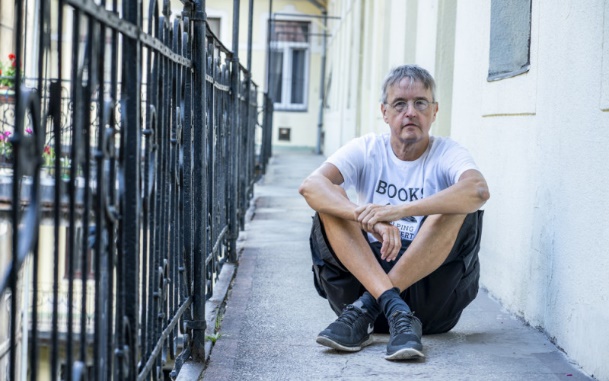 Garaczi László„Írás közben rendezgetem a romokat. Lehet, hogy semmi nem változik, de a kísérlet, a folyamat izgat és életben tart.”A kvíz beküldési határideje 2022.07.31.A helyes megfejtők között minden hónap végén könyvjutalmat sorsolunk ki. Köszönjük Garaczi Lászlónak, hogy kérdéseivel hozzájárult júliusi irodalmi kvízünkhöz. Reméljük, olvasóinknak is izgalmas ez a forma, amikor a szerző maga is megfogalmaz kvíz-kérdéseket életművéről. Megtisztelő, hogy Garaczi László is csatlakozott játékunkhoz!Mi az összefoglaló alcíme Garaczi László önéletrajzi sorozatának?egy lamur vallomásaiegy láma vallomásaiegy lemur vallomásaiMi a sorozat utolsó kötetének a címe?Pörgés és agyhalálHasításNyomulásMi a címe a szerző idén ősszel megjelenő új könyvének?Weszteg AsztagLemur a hólapátonMiről NEM szól a Weszteg című könyv?Brúnó és Hajni édesbús szerelmi históriájapandémiaextraprofitadóMi a szerző kedvenc étele?hajdinakásanincs kedvenc ételesósperec libatöpörtyűvel és lilahagymávalHol szereti a szabadidejét tölteni?a gangon a szaunában állatkertben a lemurok ketrece előttMelyik volt a kedvenc zenekara a hetvenes években?Black SabbathBoney M.Stúdió 11.Melyik együttesben gitározott (majdnem) a nyolcvanas években?ÁllatsportEmbersportNövénysportMelyik együttesben gitározott ténylegesen a kilencvenes években?Irgumburgum! együttesTeringettét! együttesB+! együttesHány fellépést ért meg az együttes?egykettőnullaMi a szerző 1990-ben bemutatott első színdarabjának a címe?ImágóImogaAmigóMi a foglalkozása Garaczi László feleségének, Nagy Ildikó Noéminek?íróműfordítóíró, műfordítóMelyik könyvében szerepel az idézet: „Minek is nőttem meg?”Pompásan buszozunk!Mintha élnélHasítás13+1. Melyik színművésszel készült hangoskönyv a Pompásan buszozunk! című kötetből?Bruce WillisHonthy HannaMáté Gábor Kérjük, adja meg nevét és elérhetőségét! Amennyiben én nyerem meg a kvízt, az alábbi érdeklődési körömnek megfelelő könyveknek örülnék:(Aláírásommal kijelentem, hogy hozzájárulok, ahhoz, hogy a Csorba Győző Könyvtár (a továbbiakban: CSGYK) az irodalmi kvíz játék során megadott nevem és elérhetőségem a játék lebonyolításához szükséges mértékben és ideig kezelje, illetve nyertességem esetén nevem a CSGYK honlapján nyilvánosságra hozza. Tudomásom van arról, hogy a személyes adataimmal kapcsolatosan jogom van a tájékoztatáshoz, a hozzáféréshez, a helyesbítéshez, a törléshez, az adatkezelés korlátozásához és a jogorvoslathoz. Tudomásul veszem, hogy az adatkezeléssel kapcsolatos kérdéseimmel az adatvedelem@csgyk.hu e-mail címen élhetek jelzéssel. Tisztában vagyok azzal, hogy hozzájárulásom bármikor, indokolás nélkül visszavonhatom.) 